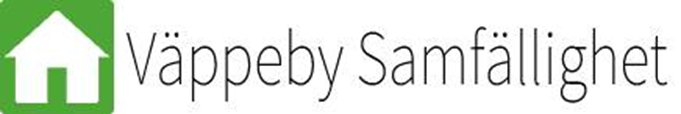 ENKÄT – Elbilsladdning Enkäten är vägledande inför kommande beslut.Svar senast sista mars 2022. Svar på mail till styrelsen@vappeby.se eller skriv ut lappen och lämna hos kassören (Kantarellstigen 1) brevlådan.Ditt namn och din gatuadress:__________________________________________________________*Status idag: Ange en siffra 1- om du i dag redan har laddhybrid/elbil (har du inget av dessa lämnas båda fälten blanka)Jag har i dag redan ___ laddhybrid som jag gärna hade laddat inom samfälligheten redan idag.Jag har i dag redan ___ elbil som jag gärna hade laddat inom samfälligheten redan idag.*Plan framtiden: Ange hur er plan se ut för att skaffa en laddhybrid/ elbil i framtiden Vi ämnar att år 2022-2023 skaffa ____ laddhybrid /elbilVi ämnar att år2024-2025 skaffa ____ laddhybrid/elbilVi ämnar att år2026-2027 skaffa ____ laddhybrid/elbilVi ämnar att år2028-          skaffa ____ laddhybrid/elbilÖvriga kommentarer som jag vill skicka in